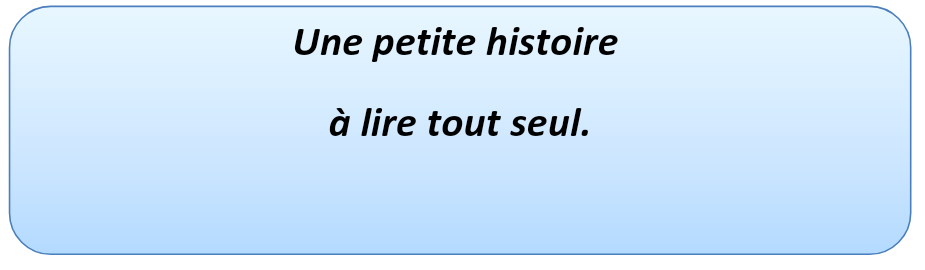 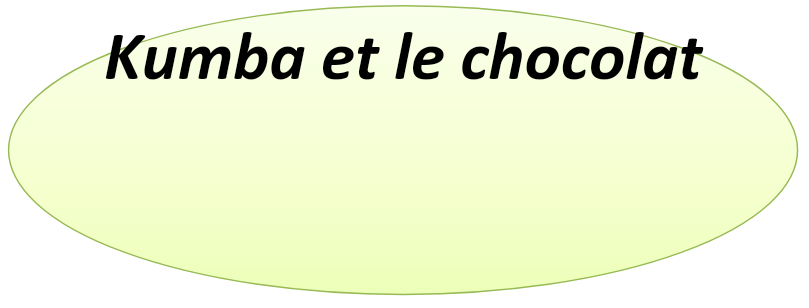 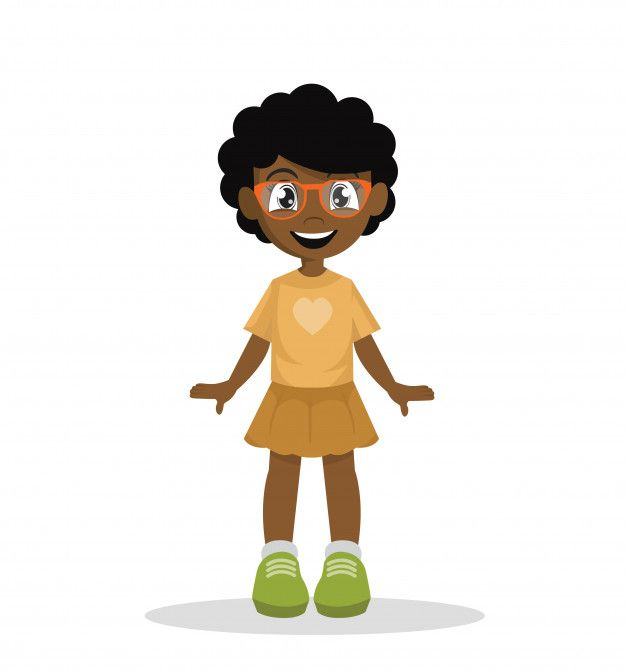 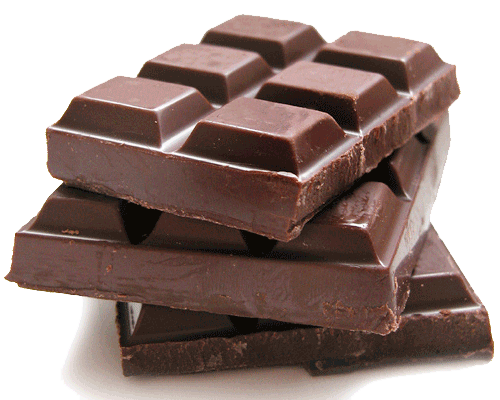 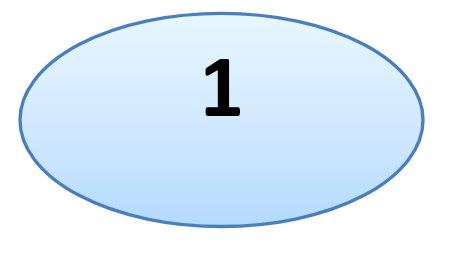   Kumba habite en Afrique.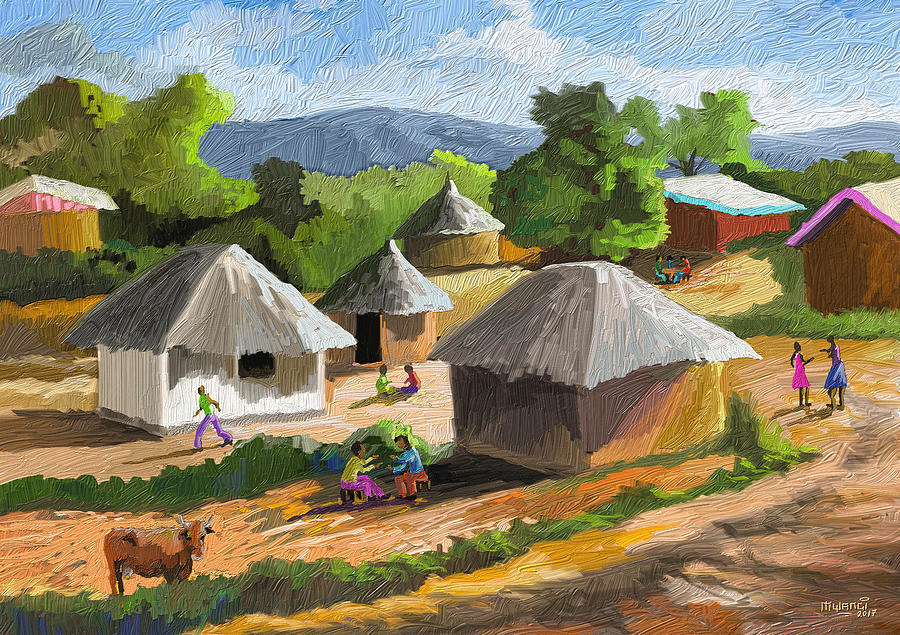 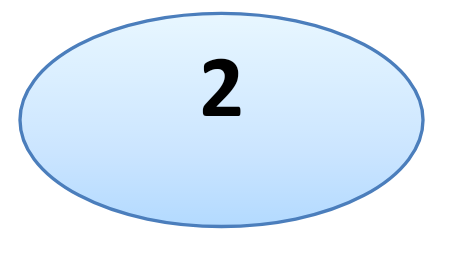   Son cousin Karim travaille dans la forêt .il récolte les fèves de cacao.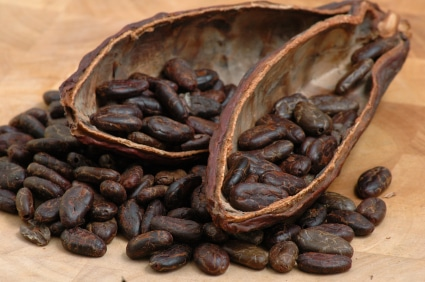 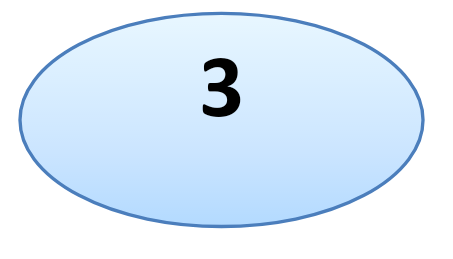    Avec les fèves de cacao, on fabrique le chocolat. Kumba aime beaucoup le chocolat.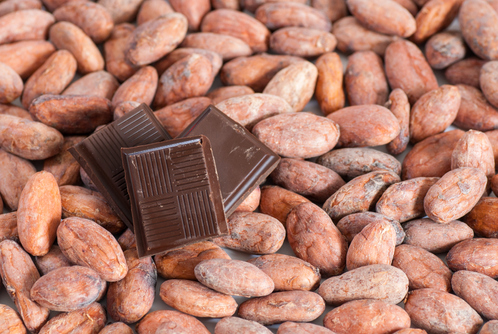 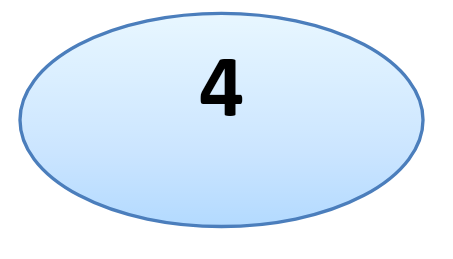      Quand elle rentre de l’école,elle mange un cake au chocolat.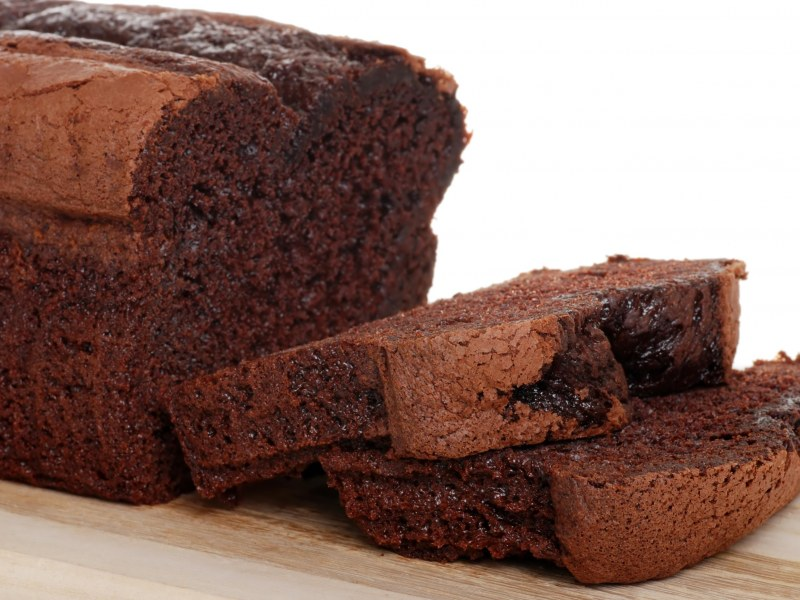 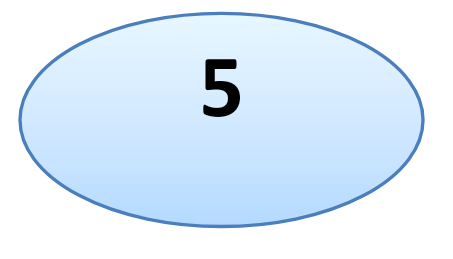 Avec son amie Kakou, elle cuisine des crêpes au chocolat.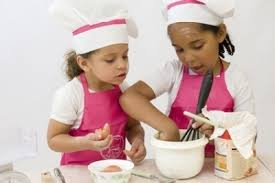 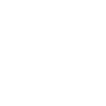 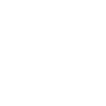 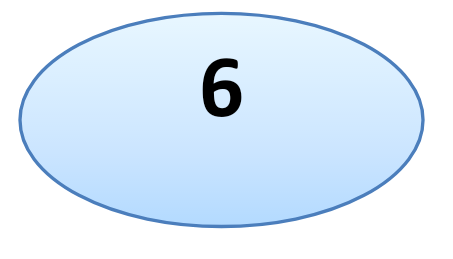 